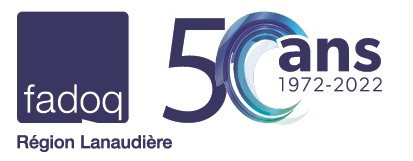 Communiqué de pressePour diffusion immédiateFADOQ – Région Lanaudière célèbre 50 ansde réseautage, de défense de droits, de partenariat et d’innovation!Fondée le 20 janvier 1972, FADOQ – Région Lanaudière est depuis 50 ans une référence incontournable dans Lanaudière en matière de vieillissement actif et de qualité! Et pour souligner son implication auprès des générations qu’elle a vu défiler au fil des ans, l’équipe de travail et le conseil d’administration envisage de proposer à ses 42 000 membres des moments extraordinaires. Ces derniers seront d’ailleurs ravis de découvrir toutes une panoplie de nouvelles collaborations et le démarrage de nouveaux projets stimulants.  La référence pour les 50 ans et plus!Au cours de cette année anniversaire, FADOQ – Région Lanaudière présentera à ses membres des activités de réseautage audacieuses tout en soutenant le travail de ses 200  administrateurs.trices bénévoles dans ses 45 clubs. "L’organisation demeurera présente dans l’espace public pour la défense nécessaire des droits des personnes aînées, mais se positionnera également comme un leader dans les domaines du loisir, du sport et du plein air auprès 50 ans et plus qui veulent sortir des sentiers battus." expliquent Caroline Majeau, directrice générale et Luce Gervais, présidente du conseil d’administration de FADOQ – Région Lanaudière.Voyons grand, nous avons 50 ans!Plusieurs activités et événements sont prévus tout au long de l’année 2022, afin de souligner cette 50e année de présence de FADOQ dans la région. Notamment, l’organisation s’est donnée pour objectif de programmer minimalement une activité mensuelle en s’assurant d’une présence sur l’ensemble de son territoire. Ainsi, chacune des six MRC lanaudoise sera visitée au cours de la programmation qui évoluera au fil des mois et dont on peut retrouver les détails au fadoq.ca/lanaudiere/activites/evenements/50 et au facebook.com/FADOQ.Region.Lanaudiere. Voici quelques événements à souligner dans le premier semestre : À compter du 20 janvier : exposition Marie-Ange Bouchard, fondatrice du Réseau FADOQ, présentée gratuitement sur le site web de l’organisation;25 février à 19 h : formule VIP, L’envers du décor pour les membres FADOQ en préambule à la pièce de théâtre « Tout Inclus »;19 mars à 19h : pièce de théâtre « Tout Inclus »; 23 et 24 avril : tournoi de pickleball;1er mai : podium FADOQ à la Course aux pied 1000 pieds;Mai et juin : Jeux régionaux FADOQ. - 30 - Source et demande d’entrevue :Isabelle Padula, responsable des communicationsFADOQ – Région Lanaudièrecommunications@fadoqlanaudiere.ca450 759-7422 poste 222
